A Semana Europeia da Formação Profissional 2019Os avanços na tecnologia e os desenvolvimentos científicos estão a moldar a forma como vivemos, trabalhamos e nos divertimos. As novas tecnologias requerem novas competências e uma mão-de-obra que as possua. O Ensino e Formação Profissional (EFP) é essencial para preencher essa falta de competências e para facultar a pessoas de todas as idades as competências do século XXI que estas precisam para poderem aproveitar as oportunidades que a vida moderna lhes proporciona.O EFP é também uma forma comprovada de avaliar o mercado de trabalho, tendo 76% dos estudantes do EFP encontrado emprego num curto espaço de tempo após a conclusão dos estudos, em 2018. A Semana Europeia da Formação Profissional é uma iniciativa da Comissão Europeia que visa a celebração do ensino e formação profissional (EFP). A Semana pretende mostrar que todas as pessoas têm talento e que o EFP pode facultar às pessoas as competências práticas, o conhecimento e as aptidões necessárias para terem sucesso no mercado de trabalho e na sociedade, em geral. O nosso lema é "Descobre o teu talento!" e o tema deste ano é "EFP para TODOS – Competências para a vida". Por isso, existirá um foco especial nos aspetos inclusivos e duradouros do EFP. Eventos a decorrer por toda a Europa – a nível local, regional e nacional – irão apresentar as inúmeras oportunidades oferecidas pelo EFP a jovens, adultos e empresas, prestadores de EFP e outros intervenientes. Esta quarta edição da Semana decorre de 14 a 18 de outubro de 2019, em Helsínquia. No entanto, nos Estados-Membros da UE, no EEE e nos países candidatos à UE, decorrem eventos e atividades relacionadas com a Semana durante todo o ano. 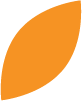  Participe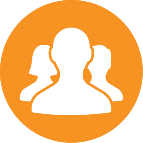 Redes sociaisUtilize as redes sociais para difundir as suas mensagens sobre o eventoPublique as suas próprias imagens, vídeos ou principais conclusões do evento utilizando as hashtags #EUVocationalSkills e #DiscoverYourTalentSiga e interaja com conteúdo dos canais da Semana Europeia da Formação Profissional: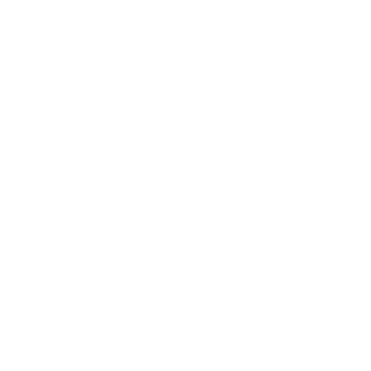 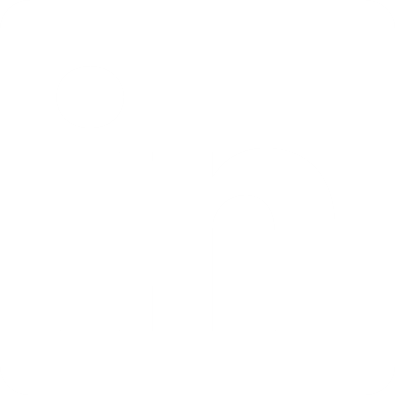 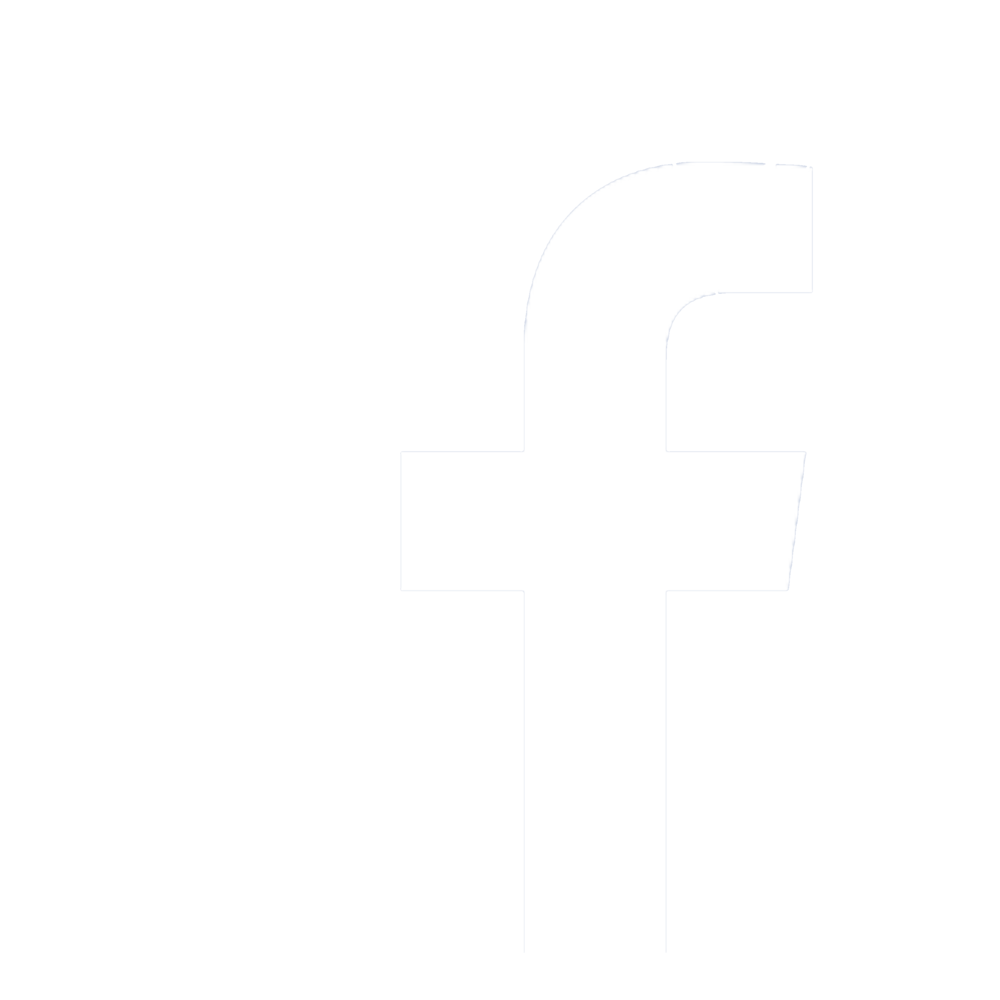 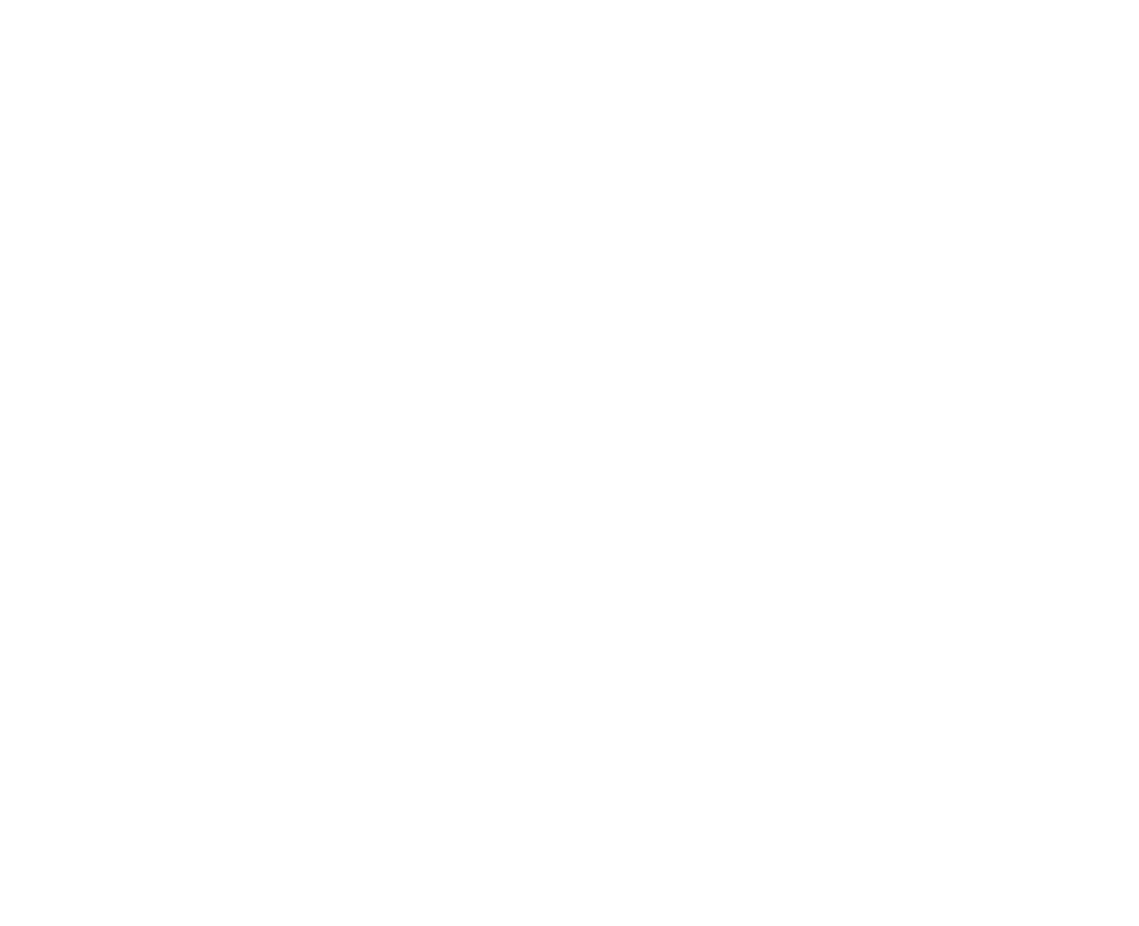 Transmita em direto os eventos utilizando o Snapchat, o Facebook Live ou as histórias do Instagram. Partilhe a sua históriaA Comissão Europeia gostaria de ouvir as suas experiências relacionadas com o EFP, para ajudar a construir uma biblioteca de histórias que possam inspirar outras pessoas. Pode partilhar tanto a sua própria experiência de EFP como a experiência do evento/atividade. Pode partilhar a sua história através do preenchimento do formulário aqui. https://ec.europa.eu/social/vocational-skills-week/share-your-story_ptUma seleção de histórias será promovida pelos canais da UE. Porquê escolher o EFP?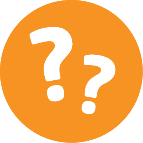 Descobrir o seu potencial.Deixe que o ensino e formação profissional ajudem a que descubra os seus talentos únicos! A EFP oferece uma vasta gama de oportunidades e benefícios e pode abrir-lhe novas e inesperadas possibilidades para o futuro.Qualificações valiosas.O ensino e formação profissional auxilia os alunos a ganharem uma vantagem competitiva com qualificações que são valiosas para os empregadores e reconhecidas nos diversos setores da indústria, melhorando a sua empregabilidade e conduzindo a empregos de elevada qualidade.Oportunidades para estudantes em idade adulta.Existem imensas oportunidades para ajudar os estudantes em idade adulta a prosseguirem uma carreira interessante e desafiante. A aprendizagem ao longo da vida ajuda a melhorar a sua empregabilidade, a desenvolver as suas competências pessoais e a aumentar as suas oportunidades sociais.Competências que pode UTILIZAR!As oportunidades de EFP são ajustadas aos mercados de trabalho – podem ser direcionadas para dar resposta à escassez e constrangimentos de competências. Existe atualmente uma escassez genuína de competências na UE na área da saúde e da assistência social, TIC e produção avançada. Dotar os candidatos de competências nestes campos aumenta a sua empregabilidade, ao mesmo tempo que fomenta um maior crescimento económico. Desta forma, pode ter a certeza de que as competências que aprendeu durante a sua experiência de EFP serão valiosas, tanto a nível pessoal como profissional. Contacte-nos: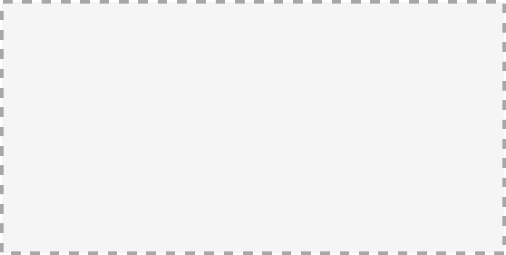 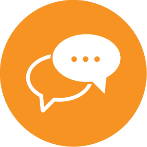 Sítio Web: [www.eventwebsite.com]E-mail: [info@eventemail.eu]Telefone: [00353 00 000 00]Twitter: [@eventtwitter #eventhashtag]Facebook: [@eventfacebook]Contacte a campanha relativa à Semana Europeia da Formação Profissional:Sítio Web: https://ec.europa.eu/social/vocational-skills-week/E-mail: info@vocationalskillsweek.euTelefone: +44 (0)207 444 4264 Twitter: @EU_social, @EuropeanYouthEU, #EUVocationalSkills, #DiscoverYourTalentFacebook: @socialeurope, @EuropeanYouthEU